Процедура закупки № 2024-1144692 Переговоры Переговоры Общая информация Общая информация Способ проведения переговоров С проведением процедуры снижения цены заказа 
Без предварительного квалификационного отбора участников Отрасль Электротехника > Другое Краткое описание предмета закупки Электротехническое оборудование Сведения об организаторе переговоров Сведения об организаторе переговоров Наименование организатора переговоров, место нахождения, банковские реквизиты, контактные телефоны, адрес электронной почты Открытое акционерное общество "БелЭнергоСнабКомплект"
Республика Беларусь, г. Минск, 220030, ул. К. Маркса, 14А/2
+375 17 218 20 38
info@besk.by
ОАО "АСБ Беларусбанк", р/c: BY87AKBB30120000321450000000 в фил. ЦБУ №527 ОАО «АСБ Беларусбанк» 220039, г. Минск, ул. Воронянского, 7А, код. AKBBBY2Х Фамилия, имя и отчество (если таковое имеется) ответственного лица, его контактные телефоны и факс Фурса Андрей Викторович 
+375172182469 
+375173273697 
info@besk.by

Заказчики:
РУП "Гомельэнерго" г. Гомель, ул. Фрунзе, 9 УНП: 400069497 
РУП "Могилевэнерго" г. Могилев, ул. Б-Бруевича, 3 УНП: 700007066 

Контактные лица заказчиков:
Ермошкина А.И., тел. +375 (232) 796-409
Столерова Т.Ю., тел. (0222) 293 206 Основная информация по процедуре закупки Основная информация по процедуре закупки Дата размещения приглашения 29.04.2024 Дата и время начала приема предложений 10.05.2024 09:00 Порядок, форма и место предоставления документации Документация для переговоров размещается в открытом доступе в ИС "Тендеры" одновременно с приглашением в разделе "Документы" Цена конкурсной документации и документации для предварительного квалификационного отбора участников Дата и время окончания приема предложений 15.05.2024 10:00 Место подачи предложений г.Минск, ул.К.Маркса, д. 14А/2 Порядок подачи предложений Предложение может быть подано участником: непосредственно организатору по адресу г.Минск, ул. К.Маркса, д.14 А/2, выслано по почте. Дата и время проведения процедуры вскрытия конвертов с предложениями 15.05.2024 10:00 Место проведения процедуры вскрытия конвертов с предложениями г.Минск, ул.К.Маркса, д. 14А/2 Время, место и порядок проведения предварительного квалификационного отбора участников - Иные сведения 1) Организатор имеет право отказаться от проведения переговоров в любой срок без возмещения участникам убытков.
2) Предложения с формой оплаты путем проведения предоплаты отстраняются. Лоты Лоты Начало формыКонец формыНачало формыКонец формыКонкурсные документы Конкурсные документы 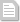 dokumentaciya-dlya-peregovorov-c(1714387093).doc dokumentaciya(1714387098).pdf prilozhenie-9---proekt-dogovorov-rup-gomeljenergo(1714387102).pdf prilozhenie-13---metodicheskie-rekomendacii(1714387106).pdf prilozheniya-1-8---tehnicheskie-trebovaniya(1714387110).pdf prilozheniya-10-11-12---proekt-dogovorov-rup-mogil-(1714387114).pdf События в хронологическом порядке События в хронологическом порядке 29.04.2024 
13:38:43 Размещение приглашения к участию в процедуре закупки 